REYNALDO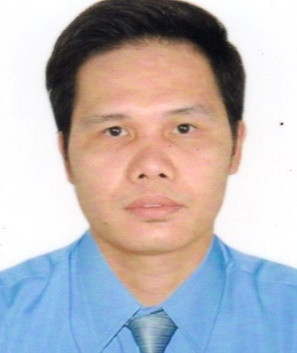 REYNALDO.330396@2freemail.com  PROFESSIONAL SUMMARYExperienced Branch Officer in Charge assigned in store operation, specialized in retail of cellphones, tablets, laptops, desktops (branded and customized) and, other I.T products and accessories. As a branch officer in Charge, is responsible for organizing and controlling for the smooth operation of the entire branch and planning promos to increase sales performance that could contributes high value profits to companySKILLSStrong interpersonal skillsEnergetic and drivenCustomer-orientedKnowledge in Microsoft Applications( MS Word, Excel, PowerPoint)Has selling ability and techniquesHas good customer serviceKnowledge in assembling computer, repair and, troubleshootingPERSONAL INFORMATIONMale, 35 years old, single.  I am 5”6 in height and 145lbs weight and a Filipino citizenWORK HISTORYBranch Officer in Charge, July 2013 to September 2016Urquan Incorporated -San Juan City, PhilippinesManage the branch operation including monitoring of stocks, customers and, branch personnelPlanning of promos that could help increase our sales and achieve our monthly quotaResponsible for branch personnel performance evaluationResponsible for submitting branch monthly performance reportResponsible for proper coordination with our central office with regards to branch concerns, plans and requestsSALES PERSONNEL, April 2008-June 2013Urquan Incorporated- Makati City, PhilippinesResponsible for assisting customers with regards to their I.T needsResponsible for display of products we carry that makes our store more entice and attractive so that customers are encourage to visitHandles both corporate customers and walk INSHandles also orders thru telephone callsDoing sales reports that will be submitted to our branch managerTECHNICAL STAFF, November 2007-March 2008Urquan Incorporated-Makati City, PhilippinesResponsible for testing, diagnosing, repair and, assembling of computerResponsible for assisting customers with regards to warranty claimsProcessing of warranty items to be pull out to supplier thru our central RMA in our head officeDoing reports of items unclaimed, pending from supplier and, for rush that will be submitted to our branch managerINVENTORY CLERK, May 2007-October 2007MAR Employment for Good Services, Incorporated-Las Pinas City, PhilippinesResponsible for receiving, checking and, storing of deliveries from our central warehouseResponsible for stock requisition and monitoringDoing daily inventory of stockReleasing of ordered items to customerDoing of inventory reports including stocks discrepancy that will be send to different concern department in our head office thru our branch managerINVENTORY CLERK, December 2006-April 2007Horizon Technical Services and Training Resources, Incorporated-Las Piñas City, PhilippinesResponsible for receiving, checking and, storing of deliveries from our central warehouseResponsible for stock requisition and monitoringDoing daily inventory of stockReleasing of ordered items to customerDoing of inventory reports including stocks discrepancy that will be send to different concern department in our head office thru our branch managerSTORE ASSISTANT, September 2005-December 2005Pilipinas Makro Incorporated-Makati City, PhilippinesResponsible for assisting customers, monitoring of displays of the sections assigned. It includes updating of price tags, placing of banners and signages on mass display areaResponsible for replenishment of stocks on displays and storingResponsible for all promoters assigned on sectionINVENTORY CLERK, August 2000-January 2001Shoemart Incorporated-Makati City, PhilippinesResponsible for checking and storing of stocks in our stock roomReporting of stocks discrepancy to our receiving unitHelps also assisting customer in selling areaEDUCATIONBachelor of Science in computer Science Major: Object-Oriented Programming, April 2005University of Makati-Makati City, PhilippinesCERTIFICATIONSCertificate of Completion “Key Manager Program”